«Новогодний калейдоскоп.»В группе «Смешарики» прошёл семейный конкурс «Новогодний калейдоскоп». Вот такие замечательные работы получились: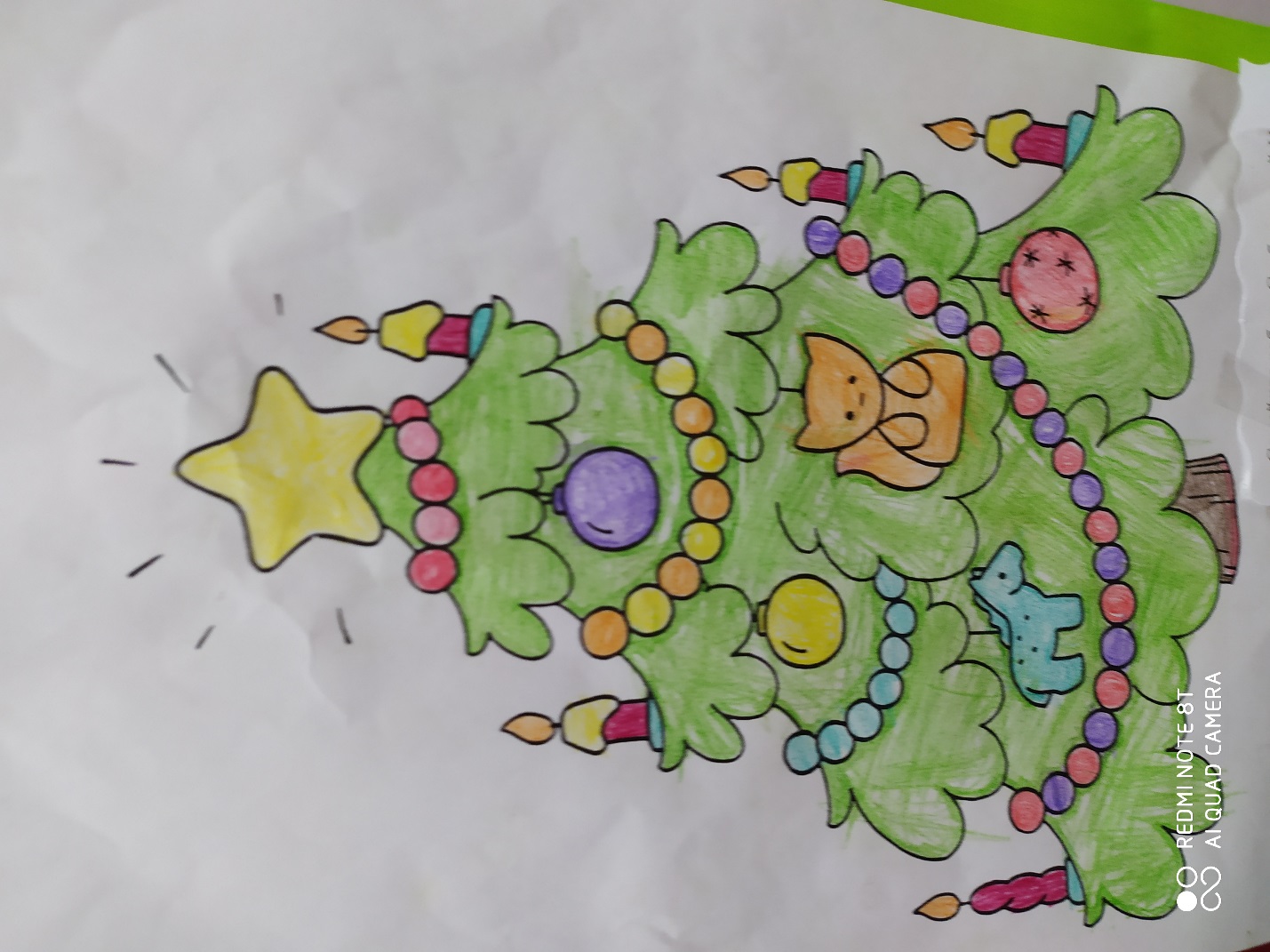 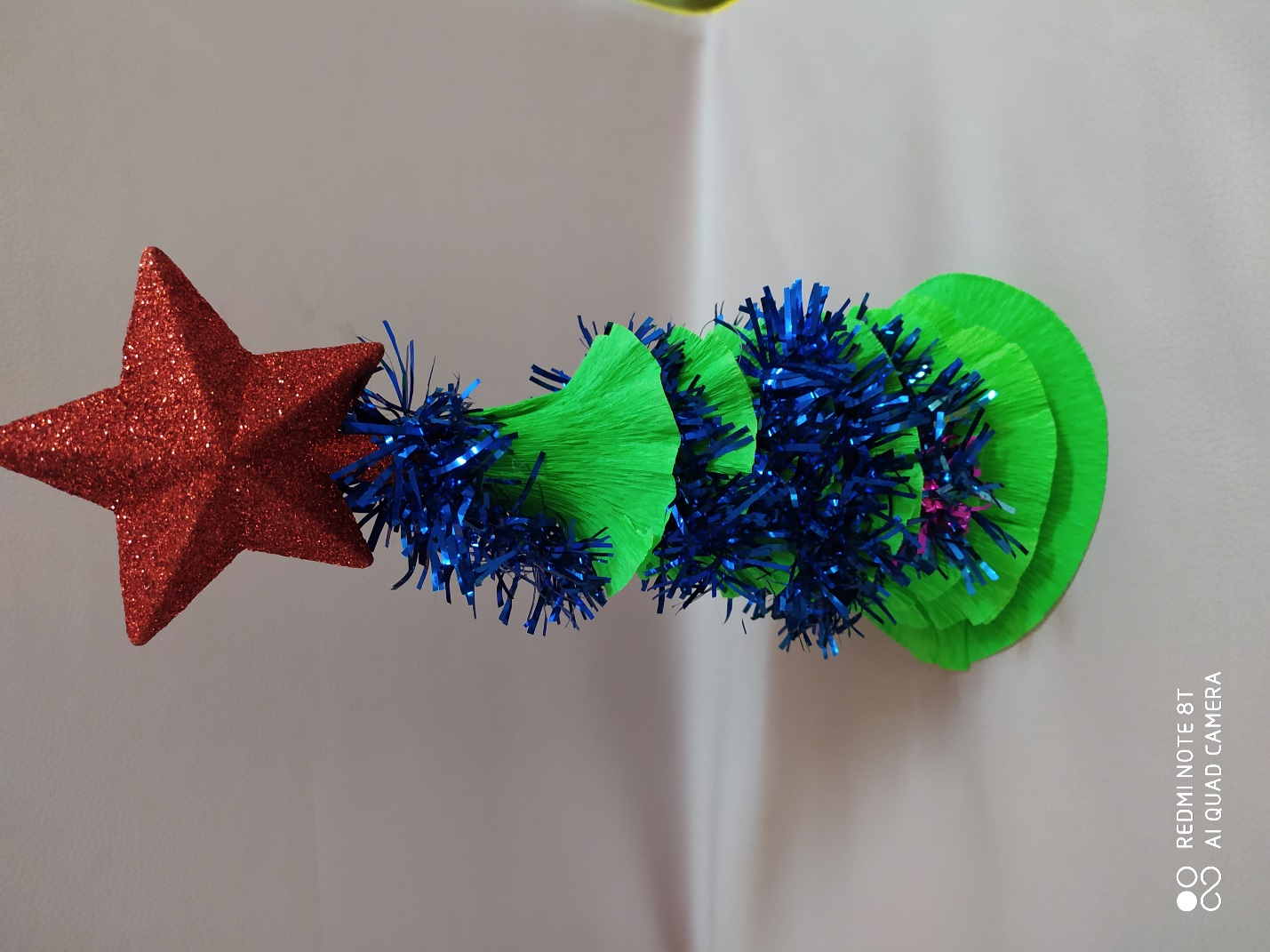 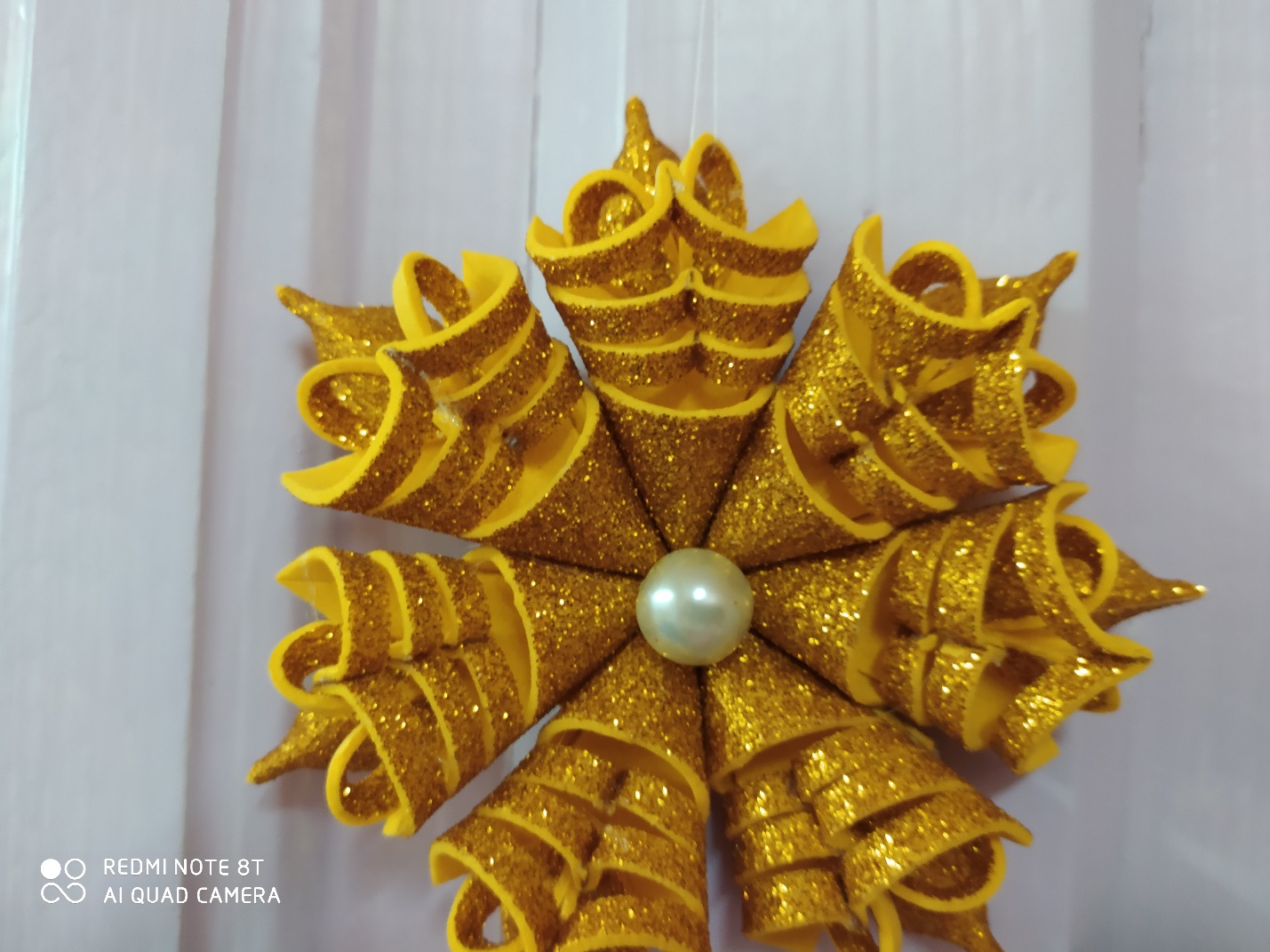 Семейные работы Стебельковой Насти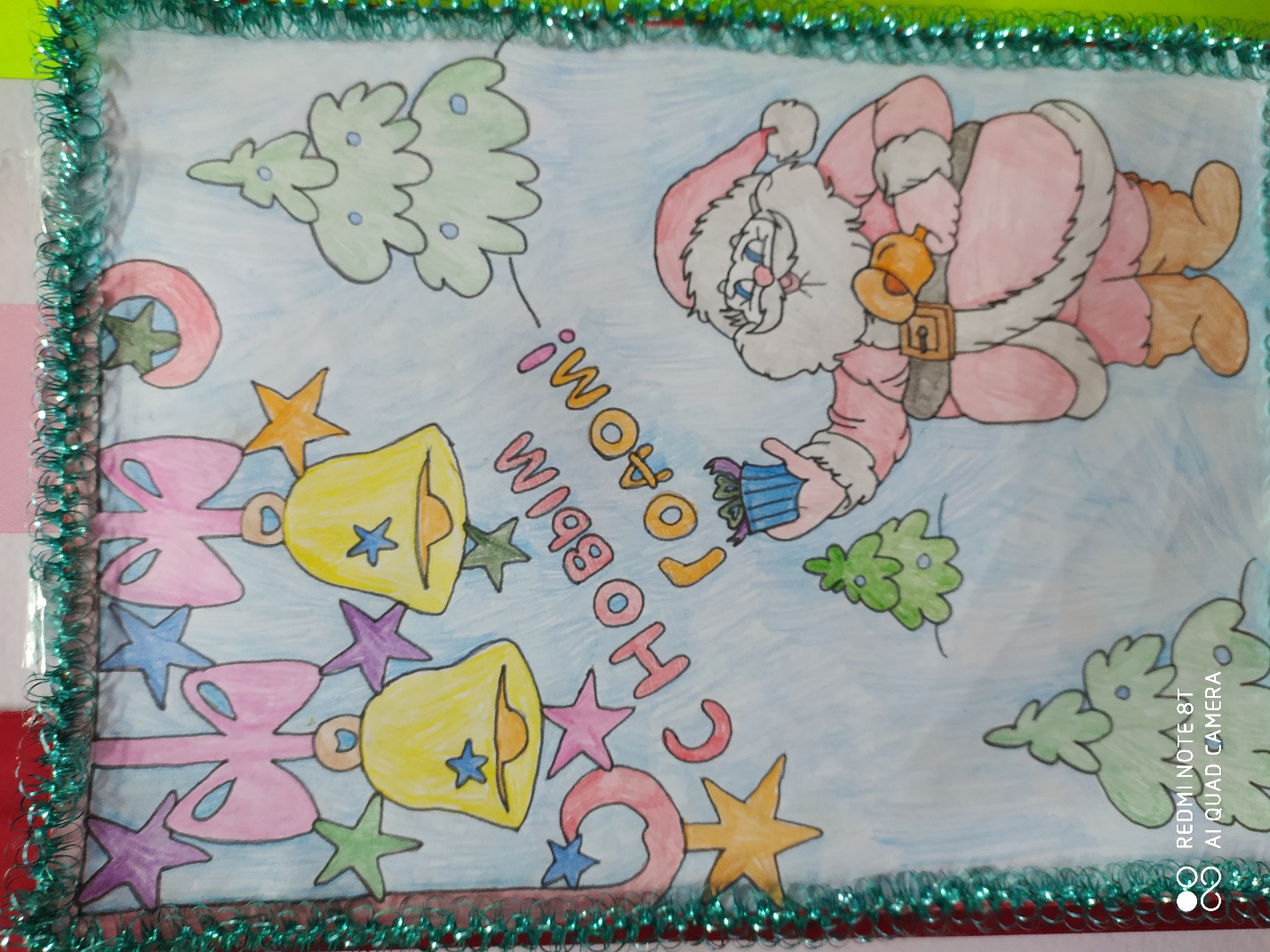 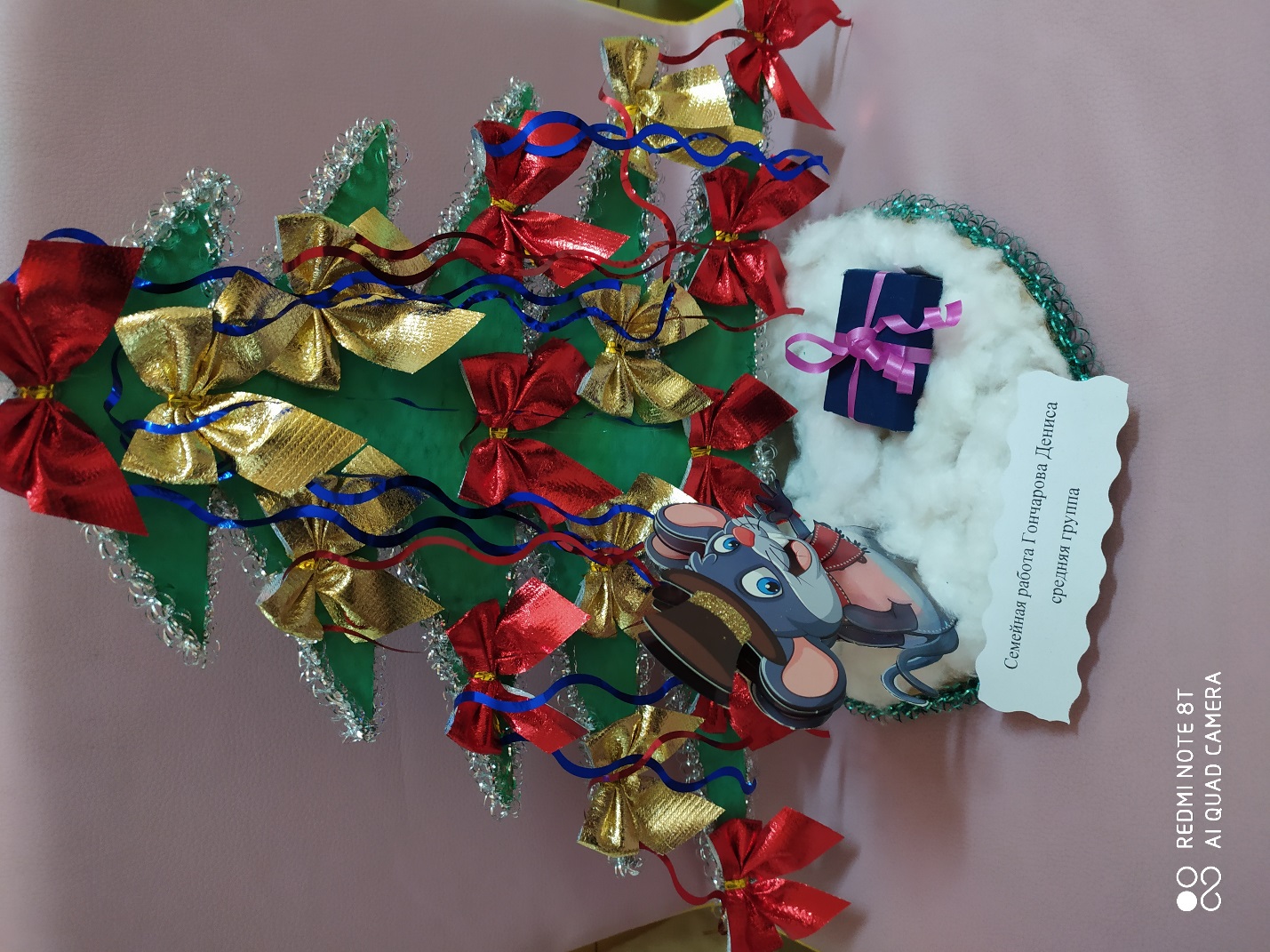 Семейные работы Гончарова Дениса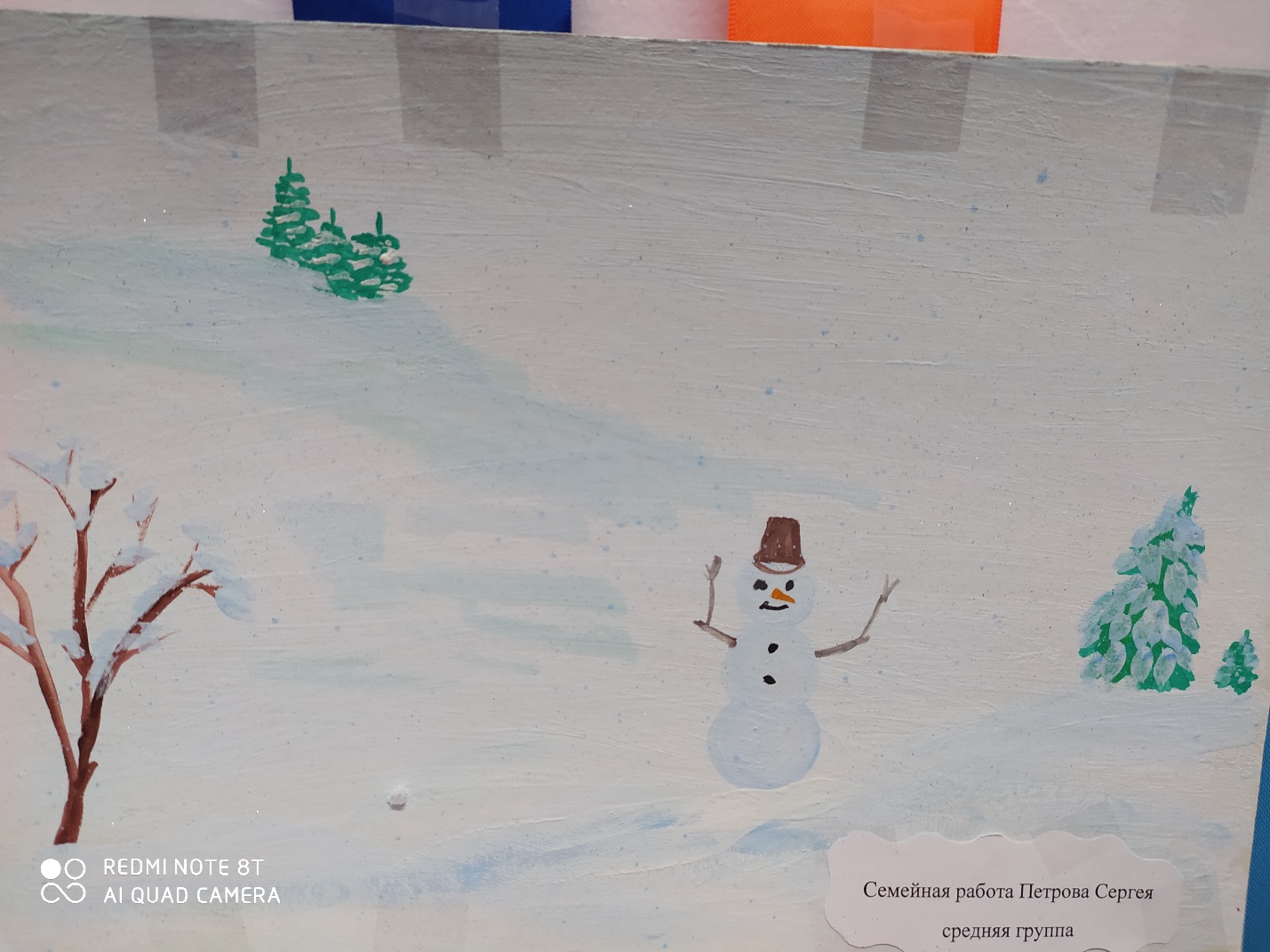 Семейная работа Петрова Сергея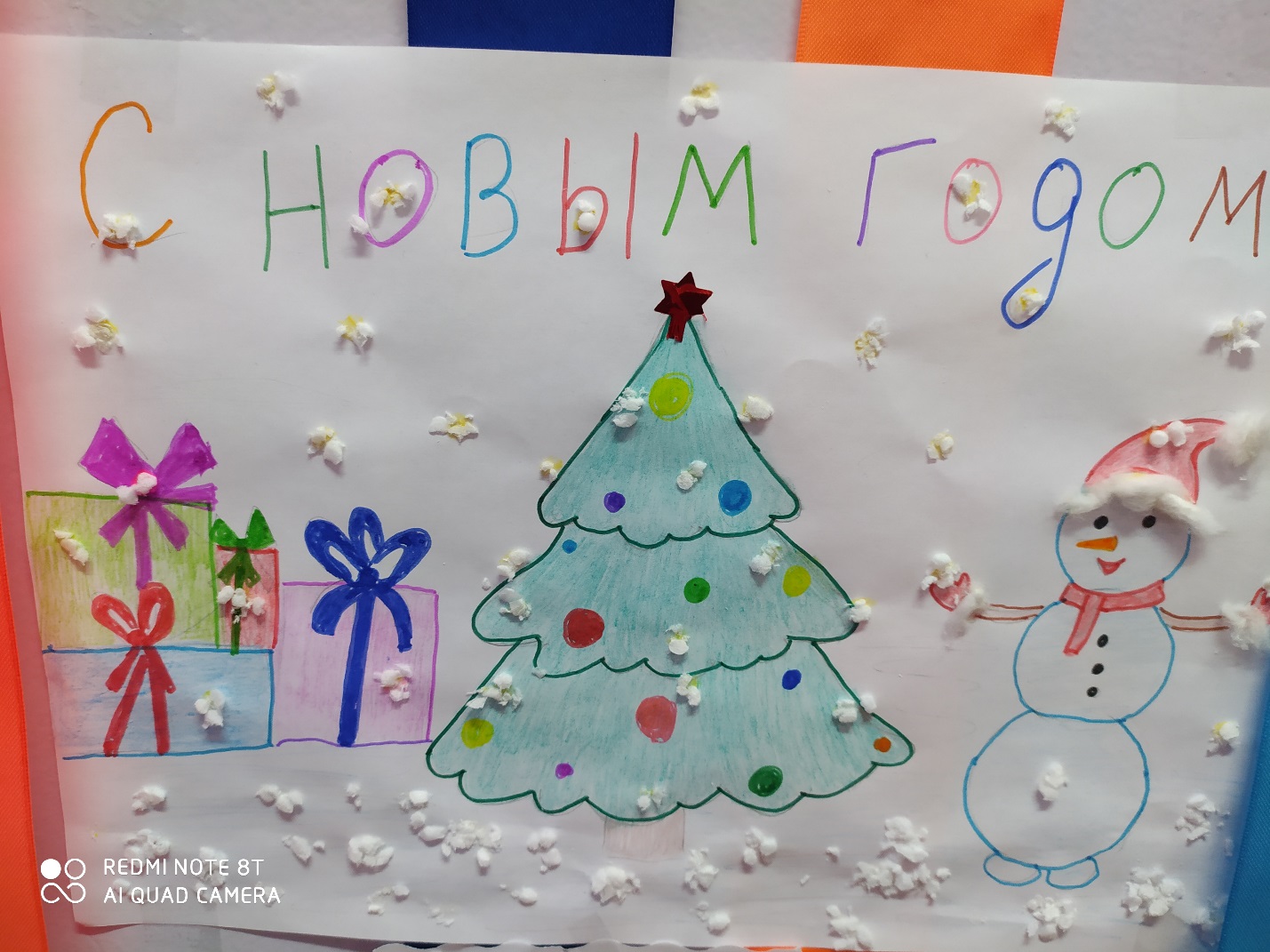 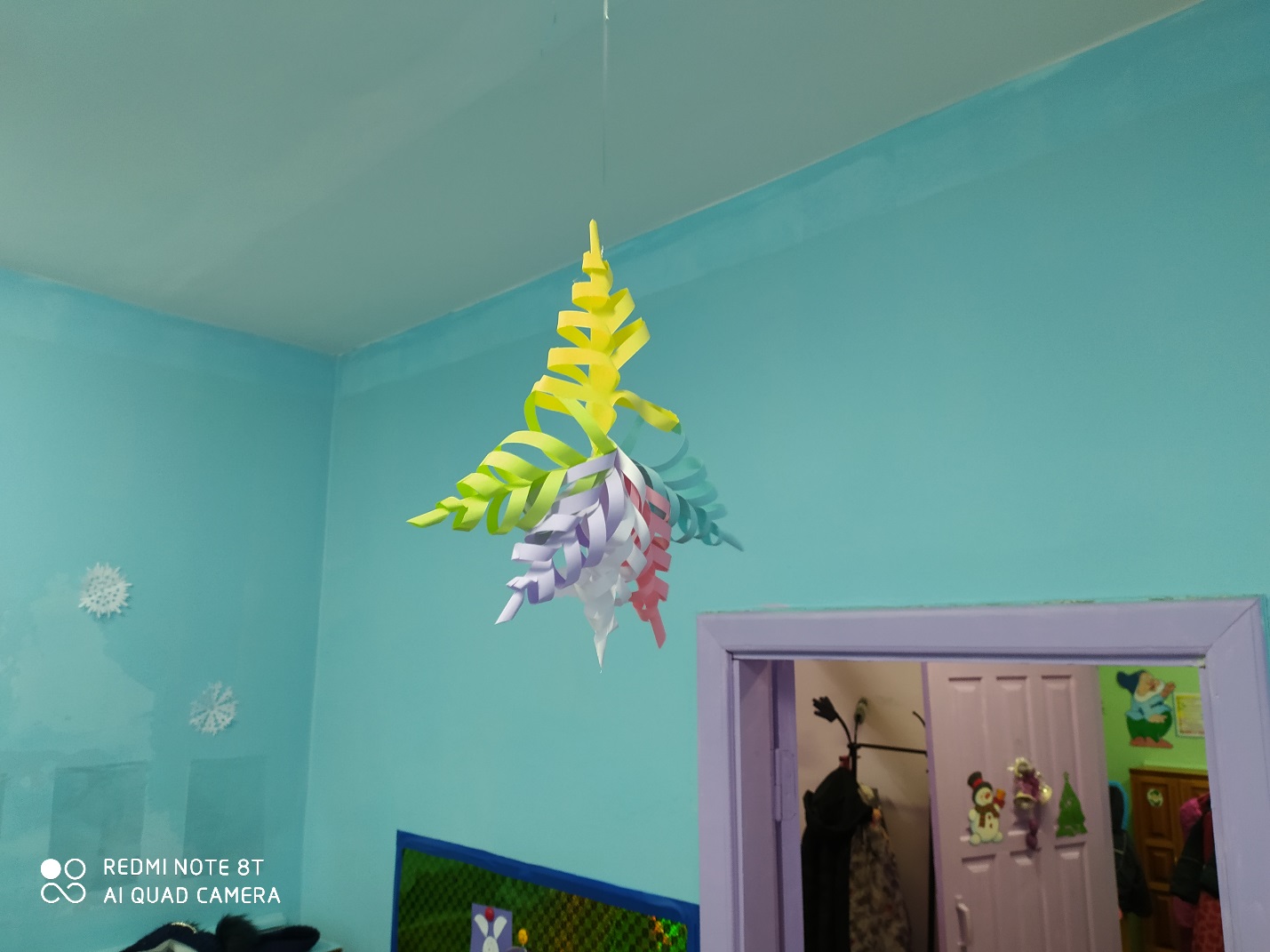 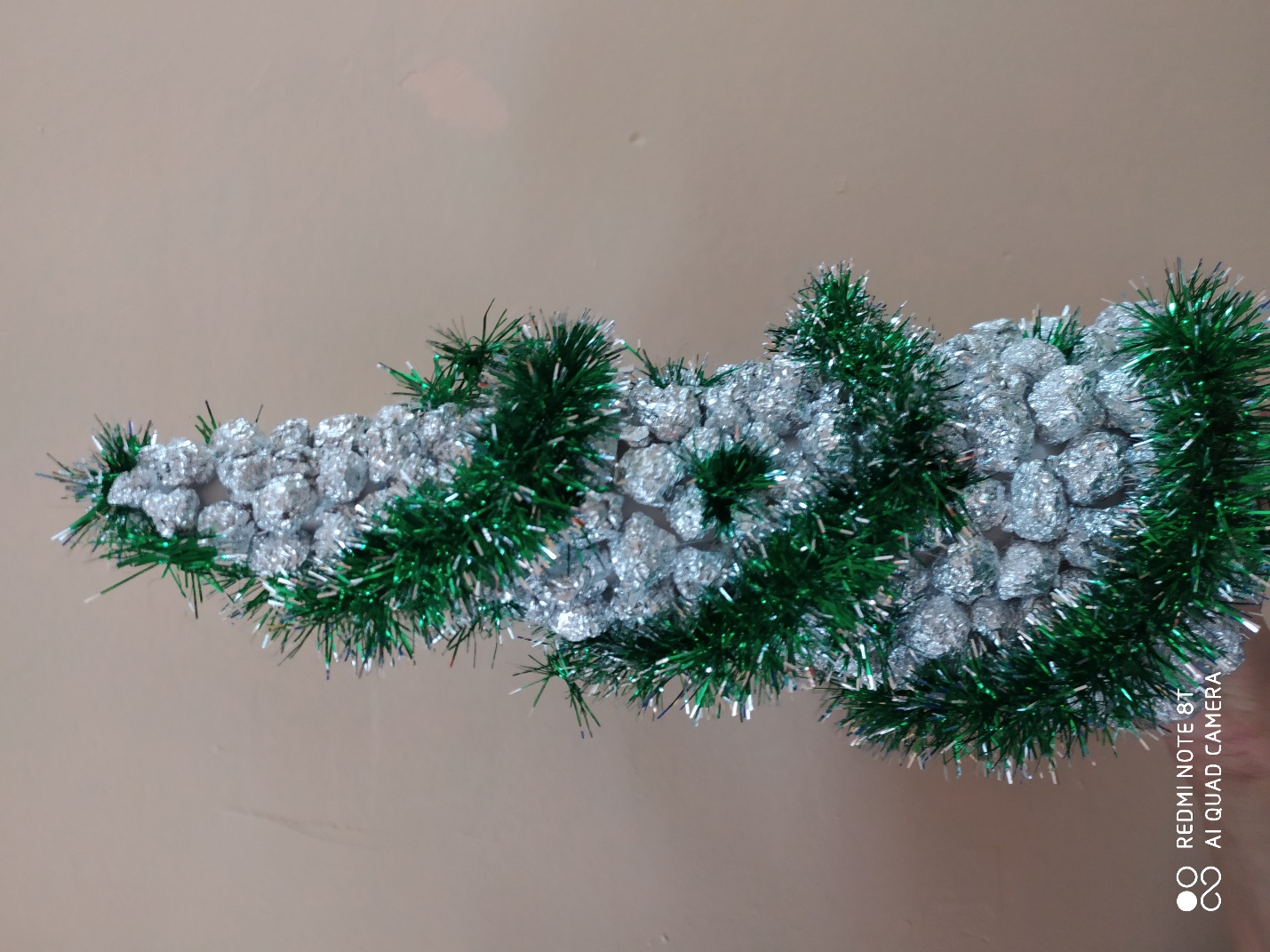 Семейные работы Коморовой Ксюши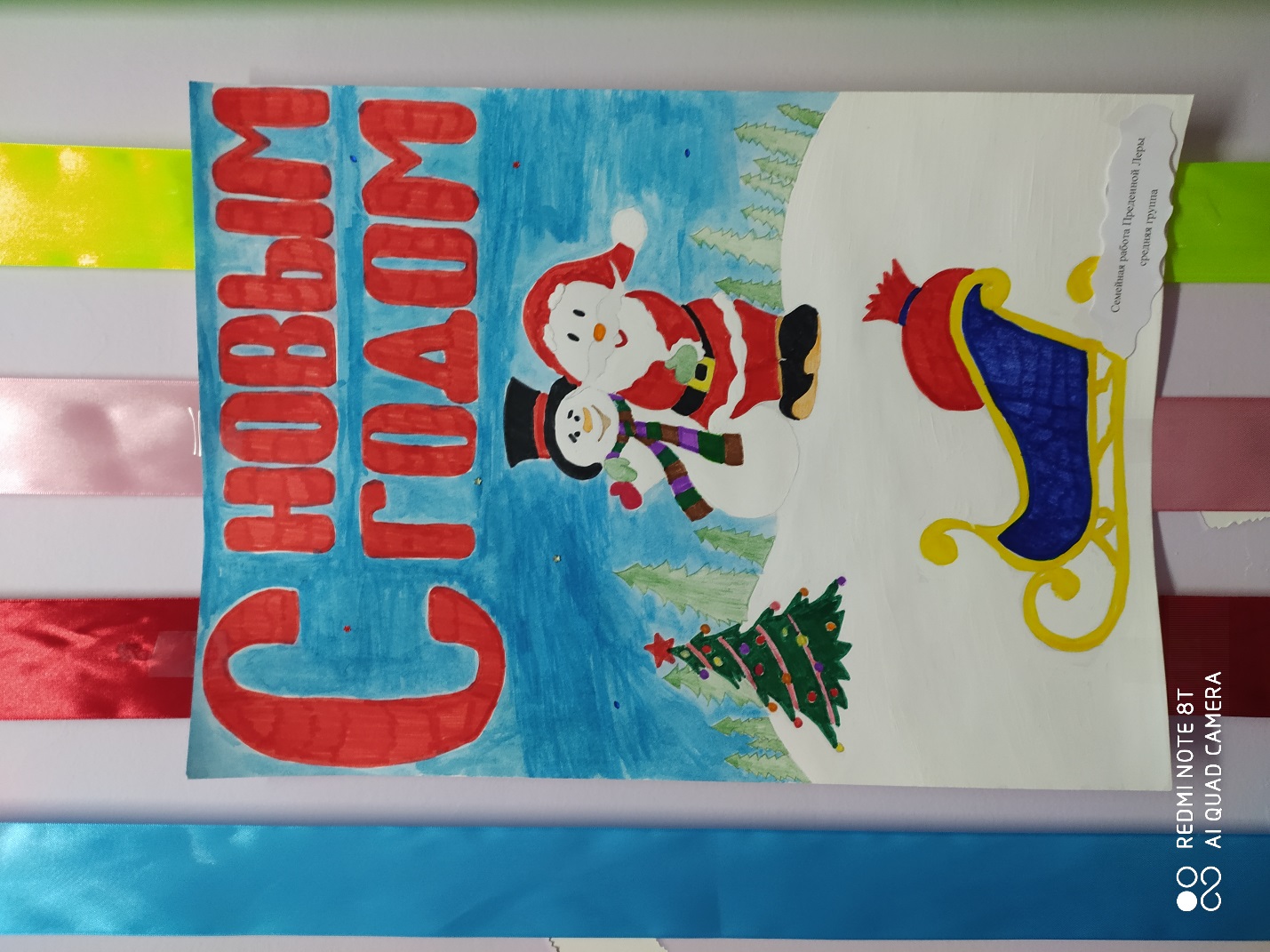 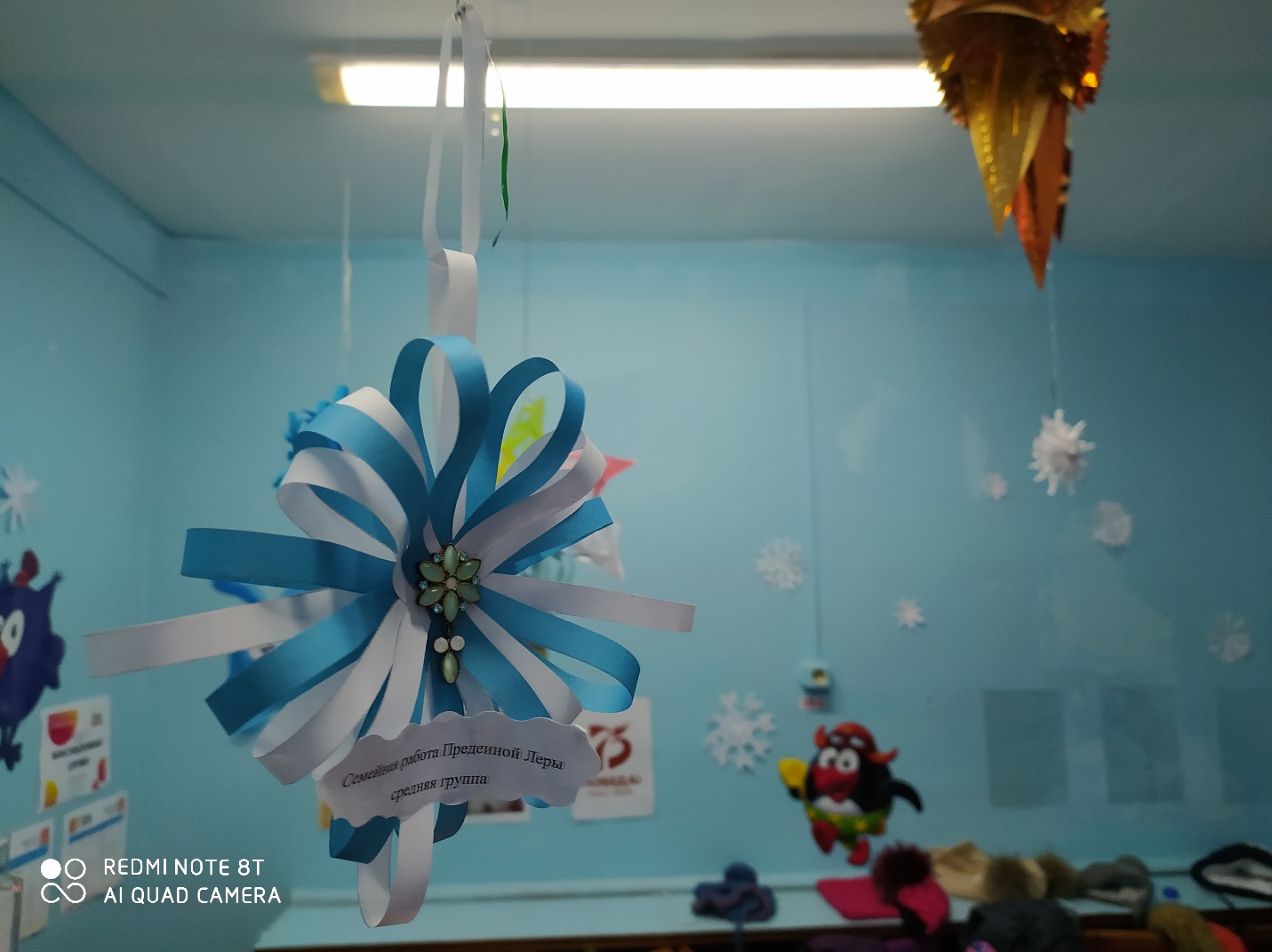 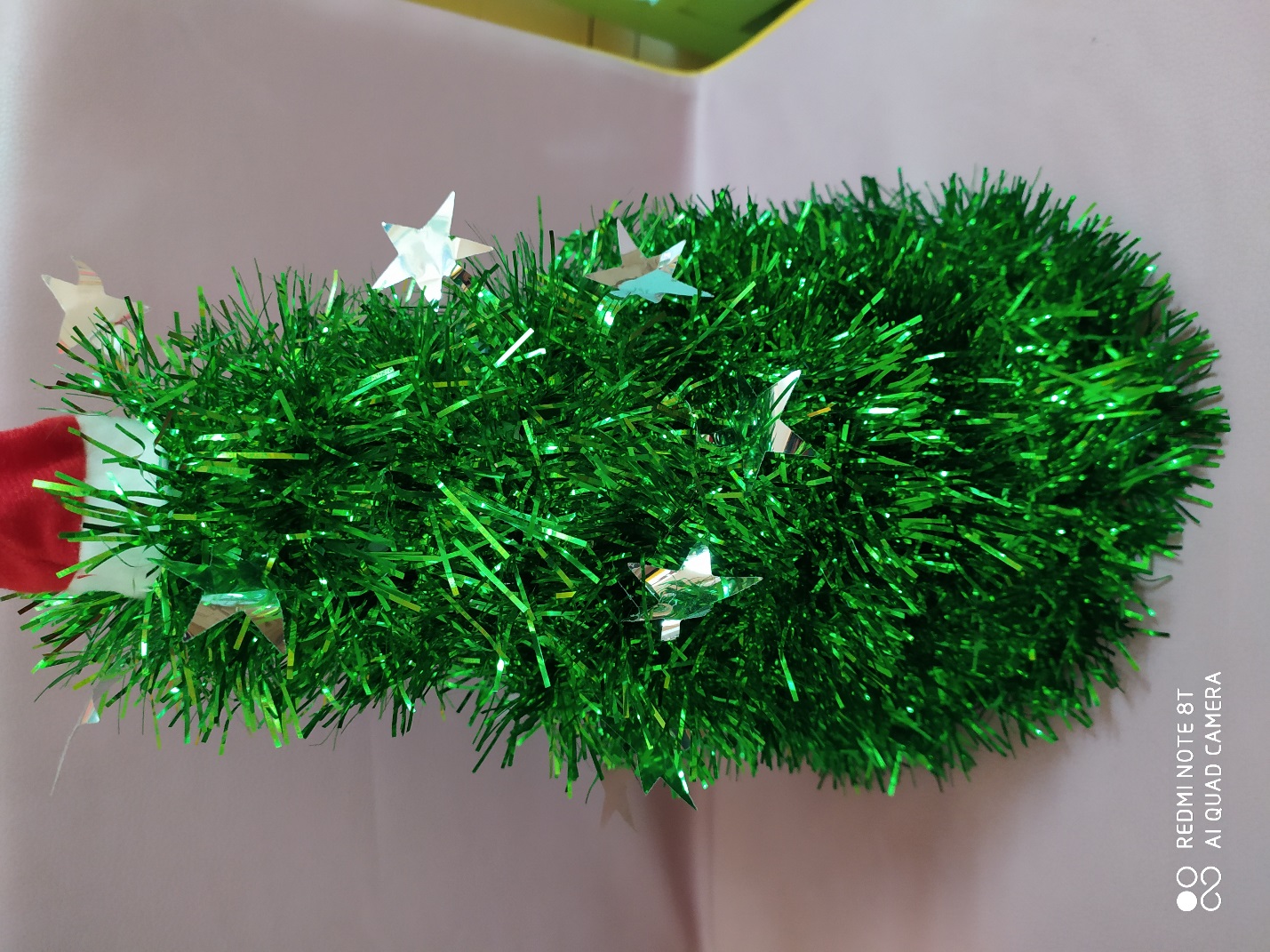 Семейные работы Предеиной Леры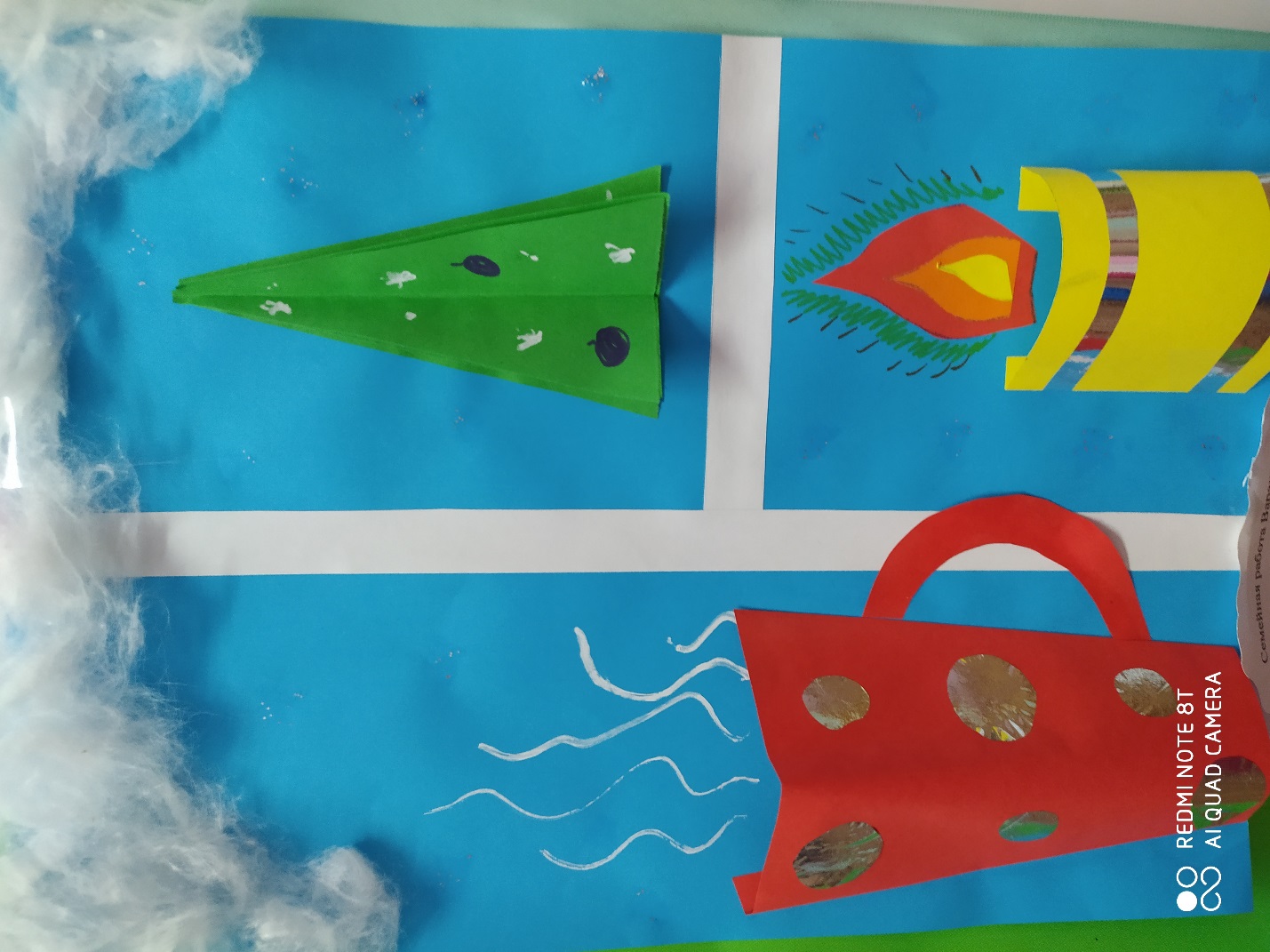 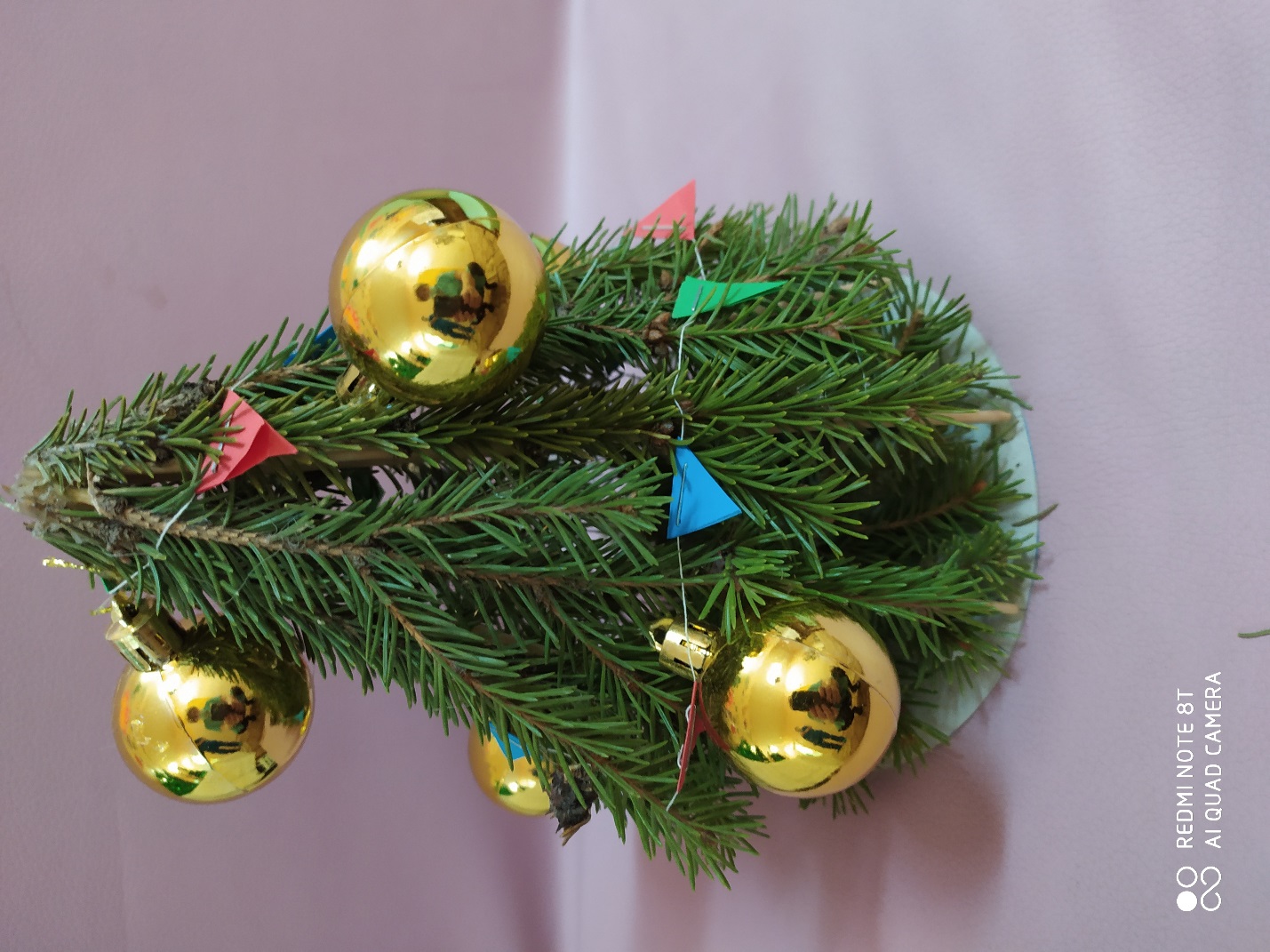 Семейные работы Варанкиной Элины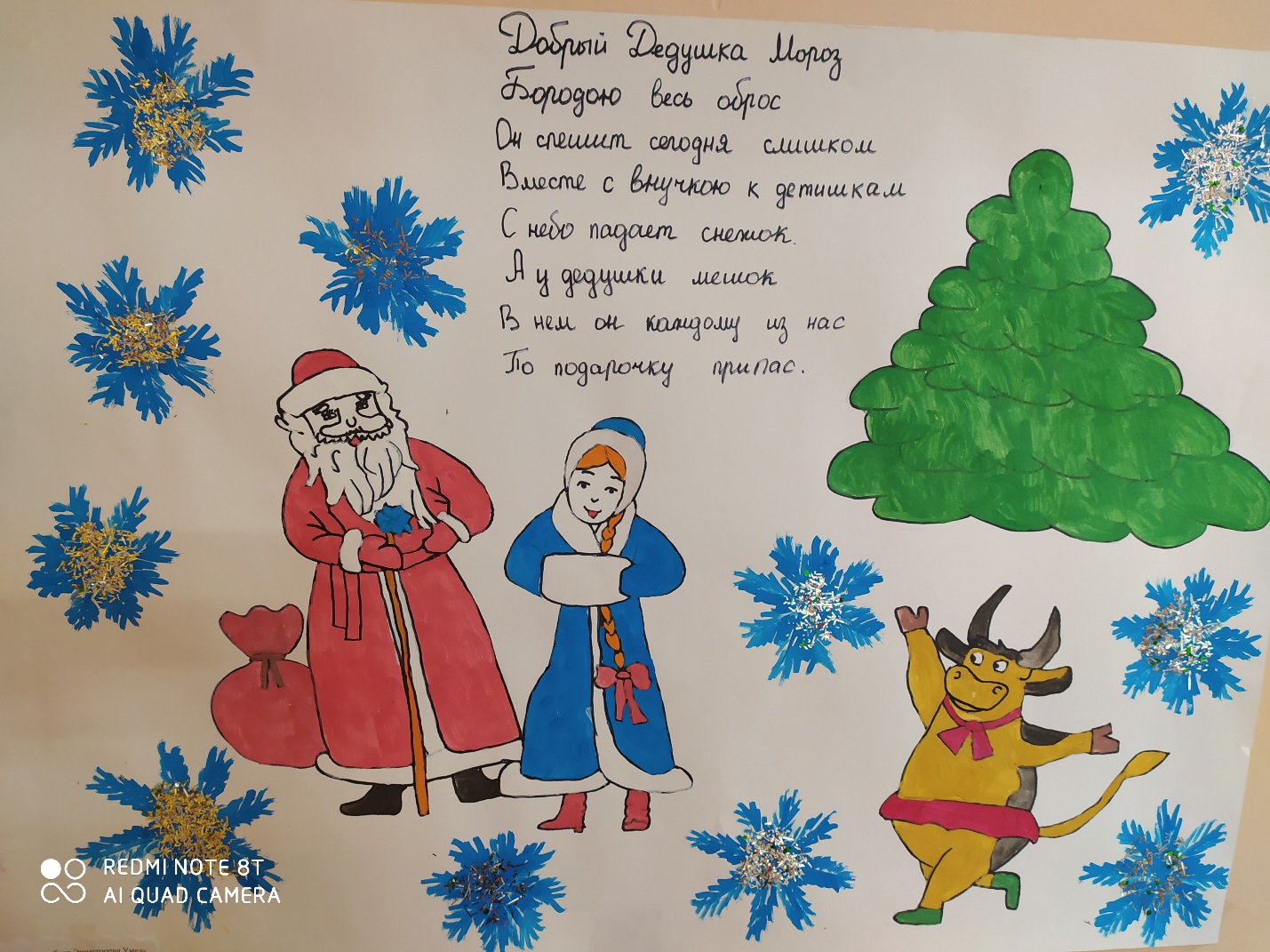 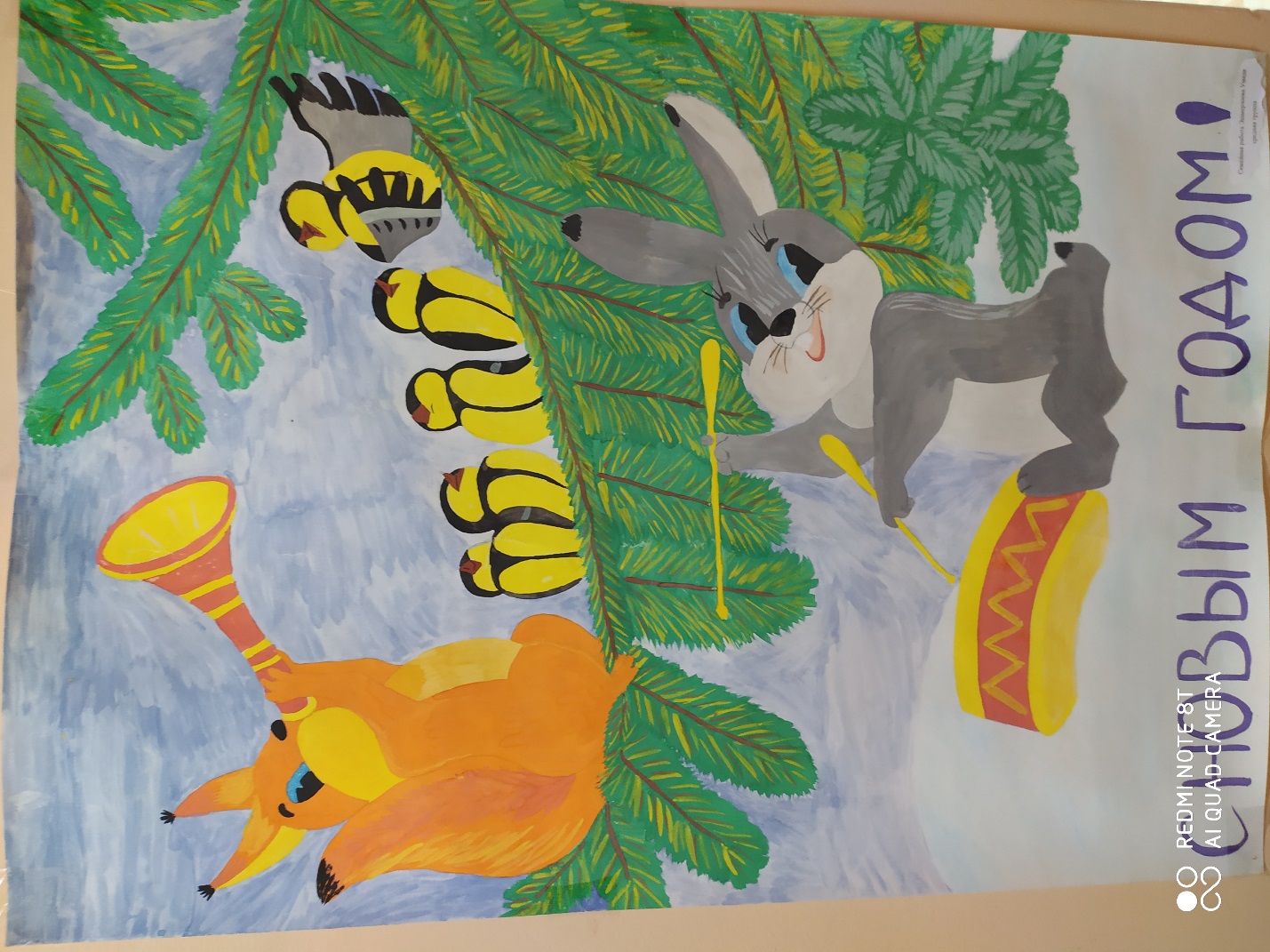 Семейные работы Эшмерзоева Умеда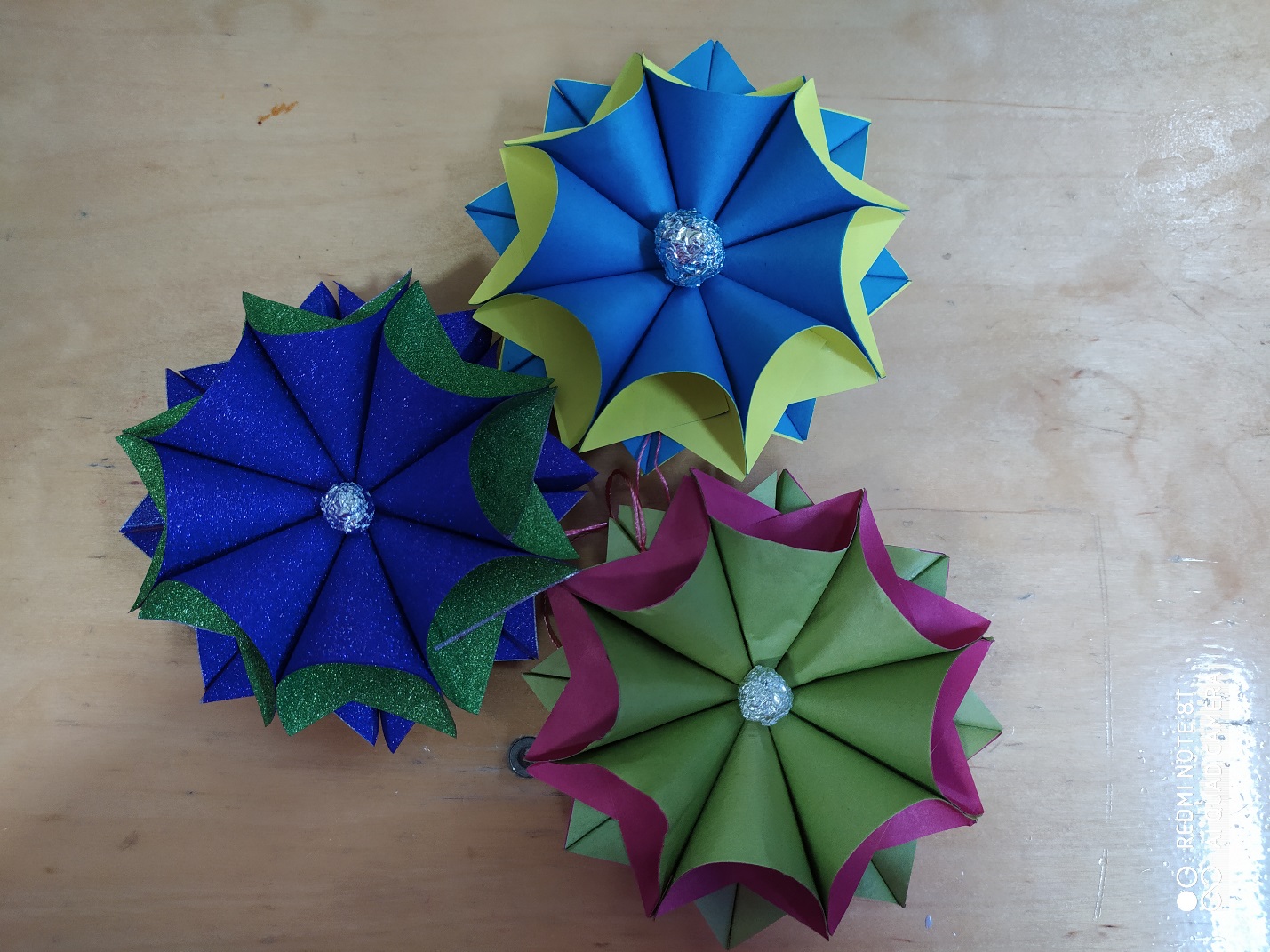 Семейная работа Русаковой Сони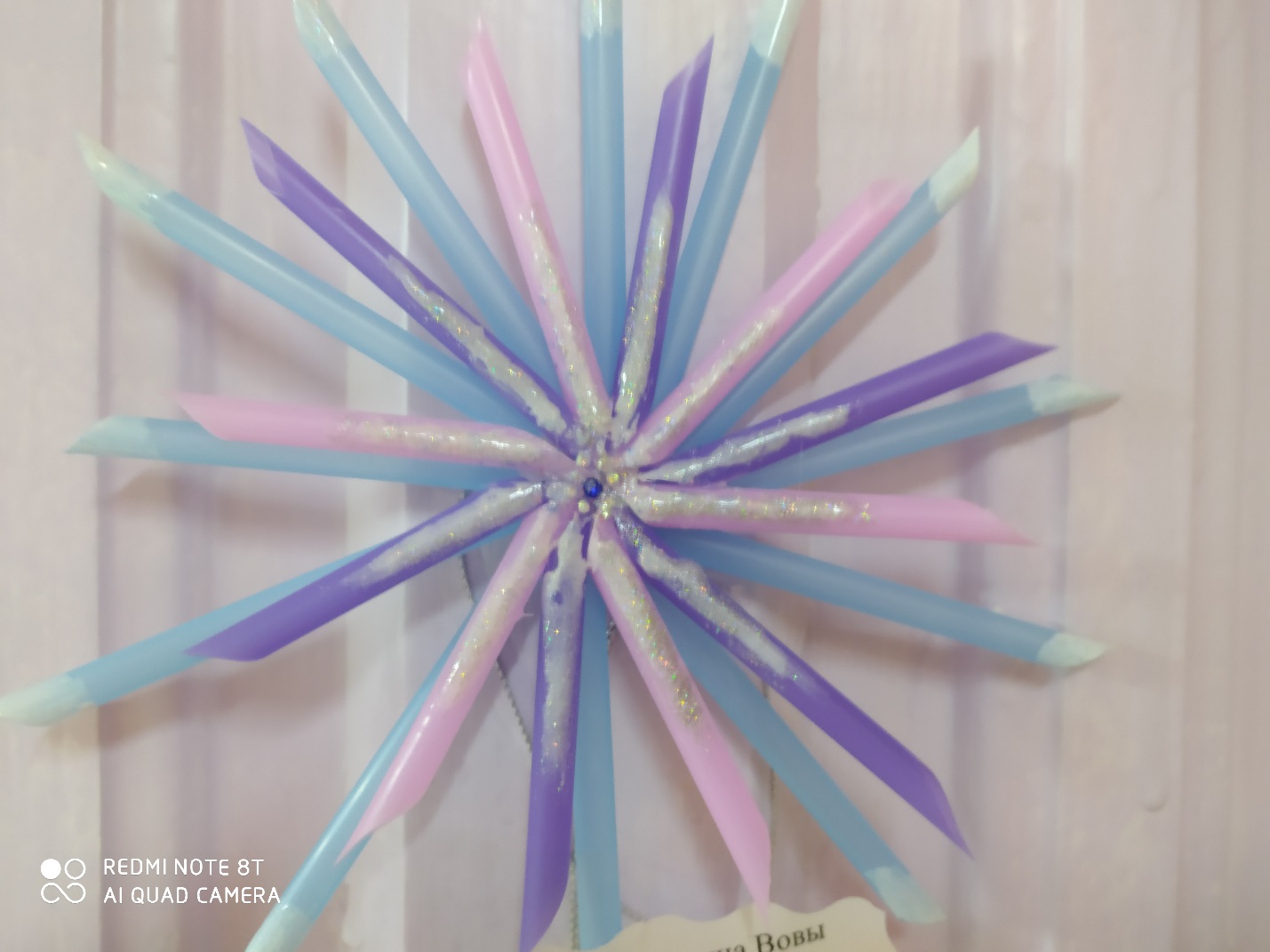 Семейная работа Тверитина Вовы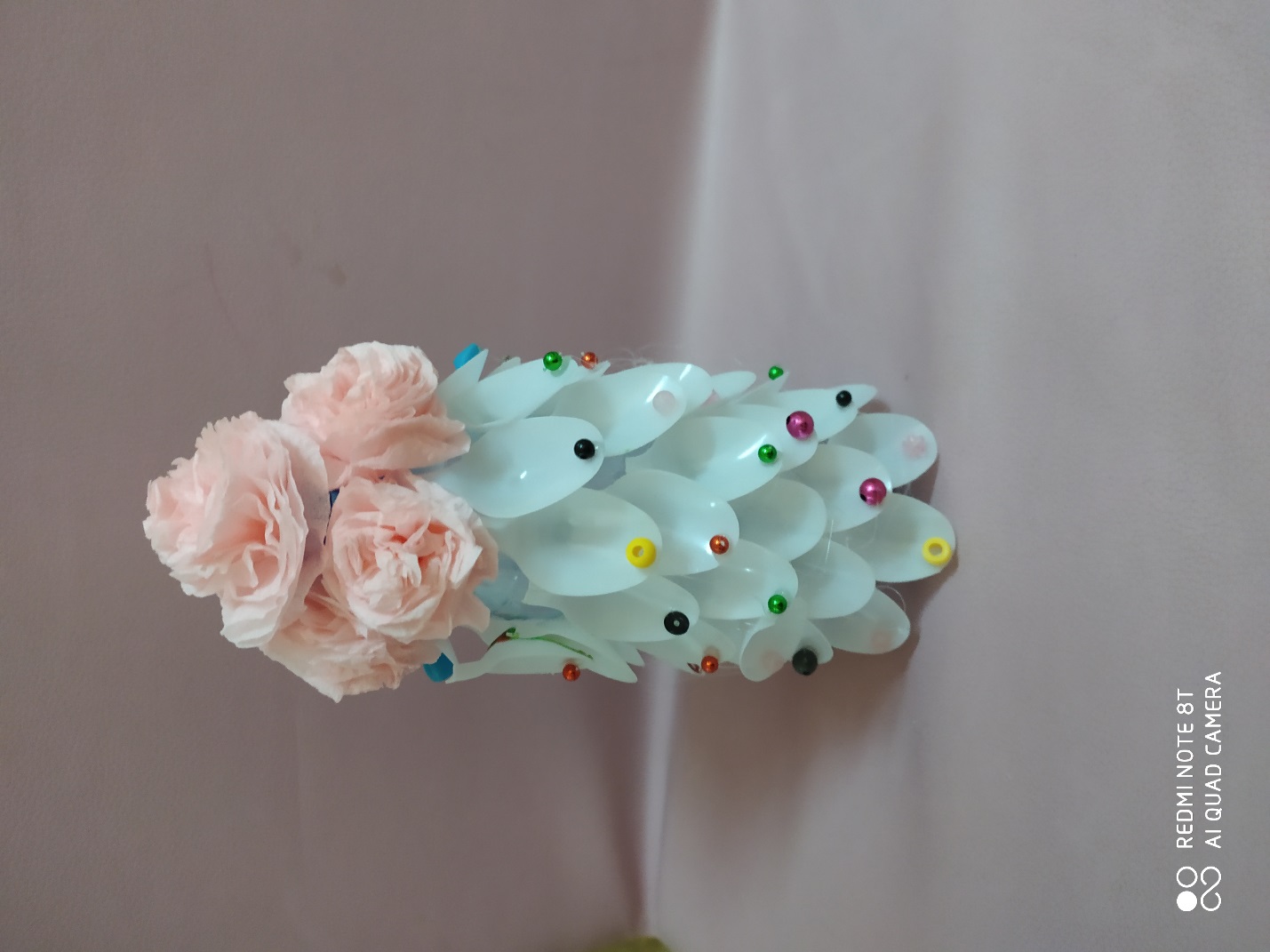 Семейная работа Мадумаровой Эвелины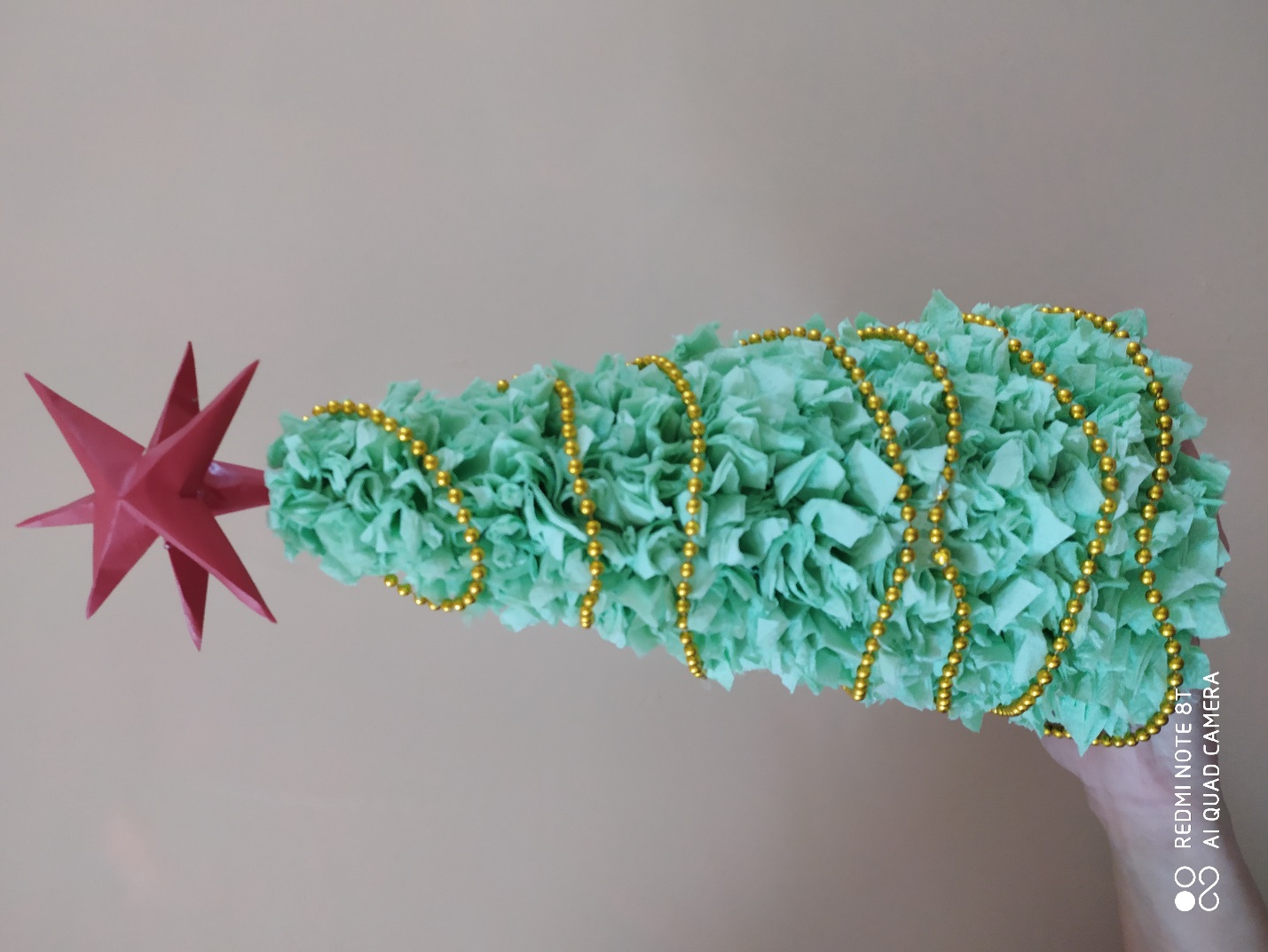 Семейная работа Гринь Даниила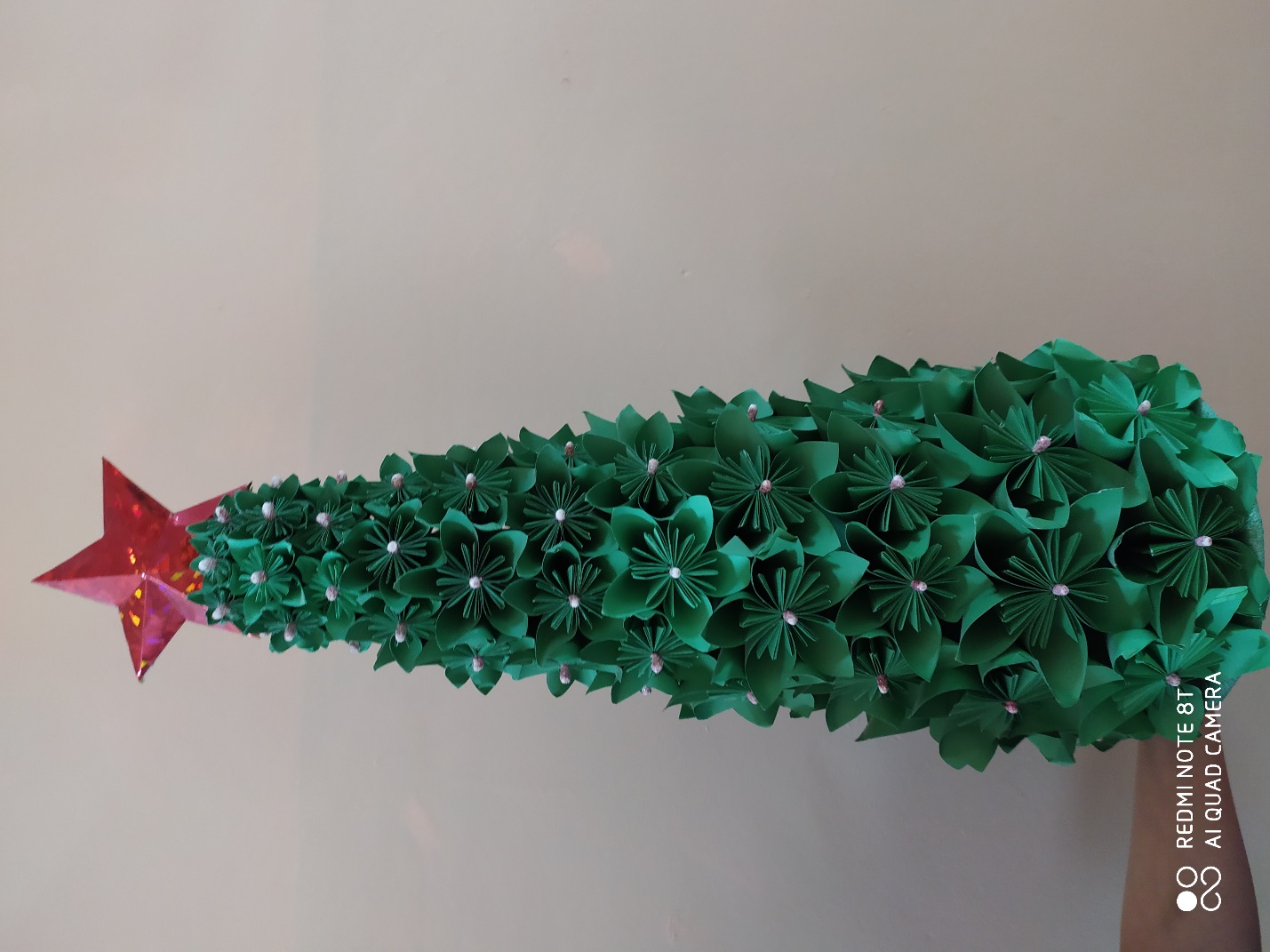 Семейная работа Гребенщиковй ВасилиныВоспитатель Смиренникова С.Н.